Школьные олимпиадные центрыПриозерского муниципального района Ленинградской области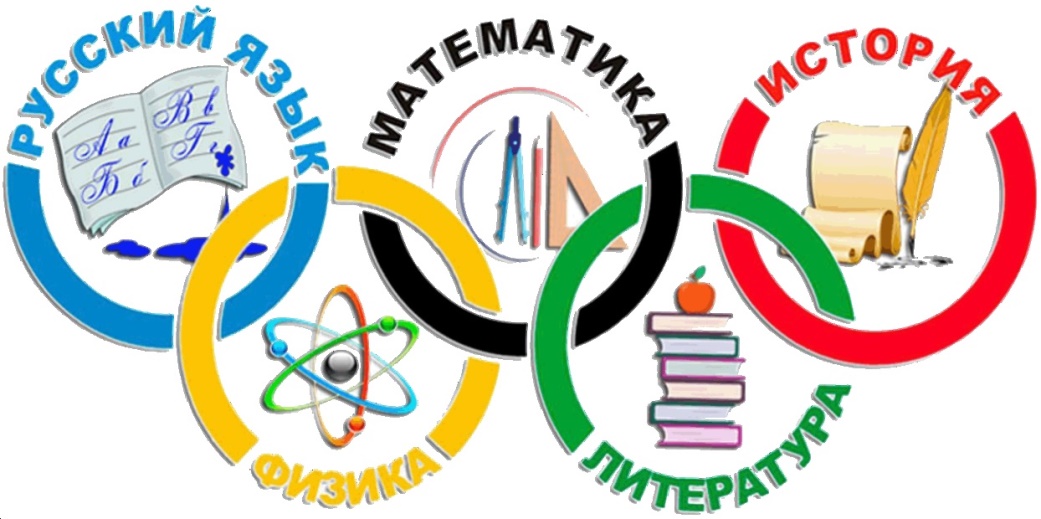 Наименование МОУСсылкаМОУ «Громовская СОШ»http://gromovskay.do.am/index/shkolnyj_olimpiadnyj_centr/0-112 МОУ «Кузнеченская СОШ»http://kuzn-sch.ru/?page_id=10534 МОУ «Мельниковская СОШ»https://school-melnikovo.nubex.ru/9804/ МОУ «Мичуринская СОШ»https://michurshkola.narod.ru/index/0-127 МОУ «Отрадненская СОШ»http://otradsosh.ru/index.php?option=com_content&view=article&id=134&Itemid=202 МОУ «Петровская СОШ»http://petrovskaya-47.ucoz.ru/index/shkolnyj_olimpiadnyj_centr/0-214 МОУ «Раздольская СОШ»http://razdolje-school.narod.ru/index/shoc_shkolnyj_olimpiadnyj_centr/0-242 МОУ «Сосновский центр образования»https://sosnovo-school.nubex.ru/4745/shoc/ МОУ «СОШ № 1»http://prz-coiii-1.spb.ru/школьный-оц/ МОУ «СОШ №4»http://school4-priozersk.ru/shkolnyij-olimpiadnyij-czentr/ МОУ «СОШ №5»http://cn36498.tmweb.ru/shkolnyy-olimpiadnyy-tsentr.php МОУ «Шумиловская СОШ»http://school-shumilovo.ru/shkolnyj-olimpiadnyj-centr 